администрация  ПОСТАНОВЛЯЕТ:В соответствии со статьей 135 Трудового кодекса Российской Федерации постановляю:1. Утвердить перечень профессий высококвалифицированных рабочих, постоянно занятых на особо сложных и ответственных работах, которым устанавливаются оклады исходя из 4-го квалификационного уровня, администрации муниципального района «Печора»:- водитель автомобиля;- рабочий по обслуживанию зданий (4-го квалификационного разряда).2. Сектору по кадрам и муниципальной службе утвердить состав квалификационной комиссии для присвоения водителям автомобилей и рабочим по обслуживанию зданий 4-го квалификационного уровня за высокую квалификацию, объем и качество выполняемых работ.3. Признать утратившим силу постановление администрации муниципального района «Печора» от 09 февраля 2009 г. № 115 «Об утверждении перечня профессий высококвалифицированных рабочих, занятых на важных и ответственных работах, которым устанавливаются оклады исходя из 4-го квалификационного уровня».4. Настоящее постановление вступает в силу со дня принятия и подлежит официальному опубликованию и размещению на официальном сайте администрации муниципального района «Печора».попопопоАДМИНИСТРАЦИЯМУНИЦИПАЛЬНОГО РАЙОНА« ПЕЧОРА »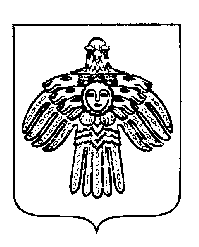 «ПЕЧОРА »  МУНИЦИПАЛЬНÖЙ  РАЙОНСААДМИНИСТРАЦИЯ «ПЕЧОРА »  МУНИЦИПАЛЬНÖЙ  РАЙОНСААДМИНИСТРАЦИЯ ПОСТАНОВЛЕНИЕ ШУÖМПОСТАНОВЛЕНИЕ ШУÖМПОСТАНОВЛЕНИЕ ШУÖМПОСТАНОВЛЕНИЕ ШУÖМ«  10    » мая 2016 г.г. Печора,  Республика Коми	                              №  395	                              №  395Об утверждении перечня профессий высококвалифицированных рабочих, постоянно занятых на особо сложных и ответственных работах, которым устанавливаются оклады исходя из 4-го квалификационного уровняОб утверждении перечня профессий высококвалифицированных рабочих, постоянно занятых на особо сложных и ответственных работах, которым устанавливаются оклады исходя из 4-го квалификационного уровняОб утверждении перечня профессий высококвалифицированных рабочих, постоянно занятых на особо сложных и ответственных работах, которым устанавливаются оклады исходя из 4-го квалификационного уровняГлава администрации
А.М. Соснора